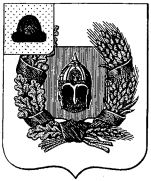 Совет депутатов Александро-Невского городского поселенияАлександро-Невского муниципального района Рязанской областиР Е Ш Е Н И Еот 15 февраля 2024 года    р.п. Александро-Невский                                  № 102	Об утверждении отчета главы администрации о результатах деятельности муниципального образования – Александро-Невское городское поселение Александро-Невского муниципального района Рязанской области за 2023 годВ соответствии со статьей 32 Устава муниципального образования – Александро-Невское городское поселение Александро-Невского муниципального района Рязанской области, Совет депутатов Александро-Невского городского поселения РЕШИЛ:1. Утвердить и принять к сведению прилагаемый отчет главы администрации Александро-Невского городского поселения о результатах деятельности администрации Александро-Невского городского поселения Александро-Невского муниципального района Рязанской области за 2023 год.2. Признать работу главы администрации Александро-Невского городского поселения за 2023 год удовлетворительной.3. Решение вступает в силу со дня принятия и подлежит опубликованию в «Информационном бюллетене Александро-Невского городского поселения».Глава МО - Александро-Невское городскоепоселение, председатель Совета депутатовАлександро-Невского городского поселения                                     Г.Е. ШанинПриложение к решению Совета депутатовАлександро-Невского городского поселенияот 15.02. 2024 г.  № 101 Добрый день, уважаемые жители Александро-Невского городского  поселения!          Представляя отчет о результатах своей деятельности и деятельности администрации Александро-Невского городского поселения за 2023 год, постараюсь отразить основные моменты в работе администрации, обозначить существующие проблемные вопросы и выполнены ли были задачи, которые мы ставили.                          Главными задачами в работе администрации остается исполнение полномочий в соответствии с 131 Федеральным законом «Об общих принципах организации местного самоуправления в РФ», Уставом поселения, другими Федеральными и областными правовыми актами.Это прежде всего подготовка нормативно-правовых актов, в том числе и проектов, проведения встреч с жителями поселения, осуществления личного приема граждан Главой администрации поселения и специалистами, рассмотрения письменных и устных обращений, формирование и исполнение бюджета поселения, благоустройство территории поселения, развитие инфраструктуры, обеспечение жизнедеятельности поселения. Вся работа администрации проходила в тесном взаимодействии с организациями и предприятиями района.    В рамках нормотворческой деятельности за отчетный период принято – 38 решения.           Разработано и принято 226 постановлений Администрации,                 121 распоряжение.     Проекты решений и постановлений направляются в прокуратуру района. Информационным источником для изучения деятельности нашего поселения является официальный сайт поселения, где регулярно размещается вся информация.    По информации РЯЗАНЬСТАТ на территории поселения проживает 3605 человек.   Администрацией ведется исполнение отдельных государственных полномочий в части ведения воинского учета.          Учет граждан, пребывающих в запасе, и граждан, подлежащих призыву на военную службу в ВС РФ в администрации организован и ведется в соответствии с требованиями закона РФ «О воинской обязанности и военной службе».         В рамках реализации полномочий, бюджет является главным финансовым инструментом для достижения стабильности социально-экономического развития поселения.Финансирование расходов на решение вопросов местного значения осуществляется из бюджета поселения. Вся работа администрации поселения строится на  Муниципальных программах принятых Советом депутатов, их у нас 6:         -  Муниципальная программа  «Совершенствование системы органов местного самоуправления  Александро-Невского городского поселения Александро-Невского  муниципального района Рязанской области»        В рамках подпрограммы «Поддержка местных инициатив» был реализован проект  «Увековечивание памяти великого полководца М.Д. Скобелева в р.п. Александро-Невский (1-2 этап)» -6 897 697,40 рублей, в том числе:-  областной бюджет-4 828 388,18 руб.,- местный бюджет-1 034 654,61 руб.,- внебюджетные средства-1 034 654,61 руб.       - Муниципальная программа "Дорожное хозяйство Александро-Невского городского поселения Александро-Невского муниципального района Рязанской области "       - Реализован Региональный проект «Ремонт автомобильной дороги по ул.Мира в р.п Александро-Невский, Александро-Невского района Рязанской области». – 3 611 016,00 рублей, в том числе:- областной бюджет- 3 531 573,65 руб.,- местный бюджет- 79 442,35 руб.      -  Муниципальная программа «Социальная защита и обеспечение безопасности населения на территории Александро-Невского городского поселения Александро-Невского муниципального района Рязанской области»       В рамках  этой программы  обеспечиваем поддержку и развитие деятельности социально-ориентированных некоммерческих организаций. Это Совет Ветеранов нашего района.- 20 000.00 рублей.       - Муниципальная программа «Развитие коммунальной инфраструктуры и муниципального хозяйства Александро-Невского городского поселения Александро-Невского муниципального района Рязанской области» - в рамках этой программы произведена реконструкция объекта инженерной инфраструктуры: «Наружное водоснабжение в р.п. Александро-Невский Александро-Невского района Рязанской области» по адресу: р.п. Александро-Невский Александро-Невского района Рязанской области (1 очередь). -16 568 317,06 рублей, в том числе:- областной бюджет- 15 739 901,00 руб.,- местный бюджет- 828 416,06 руб.- так же из резервного фонда Рязанской области было профинансировано «ремонт водопроводной сети в р.п. Александро-Невский Рязанской области по ул. Советская». – 7 998 982,50 рублей.       - в рамках этой программы наше поселение участвовало в конкурсе  «Самый благоустроенный городской округ, городское (сельское) поселение Рязанской области» по итогам которого мы заняли первое место.        Поселение получило премию в размере 500 000.00 рублей. Эти деньги были потрачены на  приобретение электрических фонарей, лампочек, и на украшение поселка к  Новогодним праздникам, купили хоз.инвентарь.             Организация благоустройства территории поселения – 3 462 962,92 рублей (в т.ч. оплата за уличное освещение территории поселка составила- 2 512278,40 рублей.)         - Муниципальная программа  "Устойчивое развитие сельских  территорий в муниципальном образовании -  Александро-Невское городское поселение Александро-Невского муниципального района Рязанской области "      - в рамках этой программы: Выполнены работы по обустройству объектами инженерной инфраструктуры и благоустройство площадки под комплексную жилищную застройку из 70-ти индивидуальных жилых домов в р.п. Александро-Невский Рязанской области. Наружное электроснабжение. Наружное газоснабжение. Наружное водоснабжение. Наружная канализация. Уличные автомобильные дороги. Благоустройство территории (озеленение). (Наружное газоснабжение) – 10 486 630,00 рублей в том числе:- федеральный бюджет-7 357 128,23 руб.,- областной  бюджет-3 024635,47 руб.,- местный бюджет- 104 866,30 руб.,           - Муниципальная программа «Формирование современной городской среды Александро-Невского городского поселения 2018-2024 годы»- в рамках этой программы реализованы в 2023 году: Региональный проект Благоустройство пляжа «Каширинский» в р.п. Александро-Невский Рязанской области (1,2 этап) – 12 000 162,07 рублей- федеральный бюджет-10 664 675,51 руб.,- областной  бюджет-335 324,49 руб.,- местный бюджет- 1 000 162,07 руб.,Проект «Ремонт ул. Советская, р.п. Александро-Невский Александро-Невского района Рязанской области (1-4 очередь)- 34 225 923,37 рублей- областной  бюджет-32 480 401,28 руб.,- местный бюджет- 1 745 522,09 руб.,          - в 2023 году выигран конкурс по реализации мероприятия  по благоустройству  общественной территории "Парк героев" расположенный по адресу: Рязанская область, Александро-Невский район, р.п. Александро-Невский (5 очередь). – 7 905 014,83 рублейреализация 2 квартал 2024 года.    Всего расходов за 2023 год -111 351 388,58 рублей.Доходы бюджета за 2023 год исполнены в сумме  110 137 267,47 рублей.     Если рассматривать более детально доходы нашего бюджета, то хотелось акцентировать ваше внимание на то, что львиная доля нашего бюджета -  федеральные, областные средства.       Поступления за 2023 год:- НДФЛ- 5 714 407,34 руб., - транспортный налог – 2 470 311,48 руб., - земельный налог – 2 747 977,25 руб., - налог на имущество – 4 970 369,94 руб., - доход от продажи земли, имущества-210 733,81 рублей, - безвозмездное поступление из других бюджетов – 92 051 636,18 рублей.       Чтобы иметь возможность строить новые объекты инфраструктуры, преображать наш родной поселок, администрация  старается участвовать во всех конкурсах на получение средств из федеральных и областных бюджетов.     Так в планах на 2024 год  у администрации: -Ремонт водопроводной сети в р.п. Александро-Невском Рязанской области (2 этап);- 7 503 708,94 рублей-провести благоустройство территории Пляжа «Каширинский»  в р.п. Александро-Невский Рязанской области:  обустройство пешеходной дорожки; - 3 097 992,30 рублей- обустройство нового кладбища (заявка подана через Мин. территориальной политики); - 2 849 598,67 рублей-Благоустройство территории «Парк героев» в р.п. Александро-Невский (5очередь).- 7 905 014,83 рублей-Обустройство площадок накопления твердых коммунальных отходов (ТКО) в Александро-Невском городском поселении;- 2 602 969,19 рублей.- Участие в конкурсах по всем выше перечисленным программам.- продолжать благоустраивать другие территории поселка,- установить дополнительные дорожные знаки на дорогах местного значения;- продолжать заниматься озеленением;На территории городского поселения находится районный Дворец культуры, Центральная и Детская библиотеки, Дом художественного творчества, Детская музыкальная школа, Историко-краеведческий музей, который является часть мемориального комплекса музея-усадьбы М.Д.скобелева в               с. Заборово.В районном Дворце культуры действует 27 кружков, где дети  и взрослые могут проводить свой досуг. В течение года в РДК проходили мероприятия различной тематики и различных форм приуроченные к праздничным датам.В кружках  занимается более 300 человек.          На территории поселения объекты физической культуры и спорта также пользуются популярностью у населения.           Александро-Невское городское поселение активно развивается, а значит у нас появляются новые задачи, и мы должны их достойно решать.          В заключение хочется сказать слова благодарности и признательности всем неравнодушным жителям поселения, трудовым коллективам, депутатам и руководителям предприятий и учреждений, представителям бизнеса, а также администрации  района за понимание и поддержку в выполнении намеченных планов, направленных на повышение комфорта и улучшение жизни  наших  людей.